Схема 2к приложению 2к постановлению Администрациигорода Ханты-Мансийскаот____ №____Территория муниципального бюджетного дошкольного образовательного учреждения «Детский сад общеразвивающего вида с приоритетным осуществлением деятельности по познавательно-речевому направлению развития детей №1 «Колокольчик»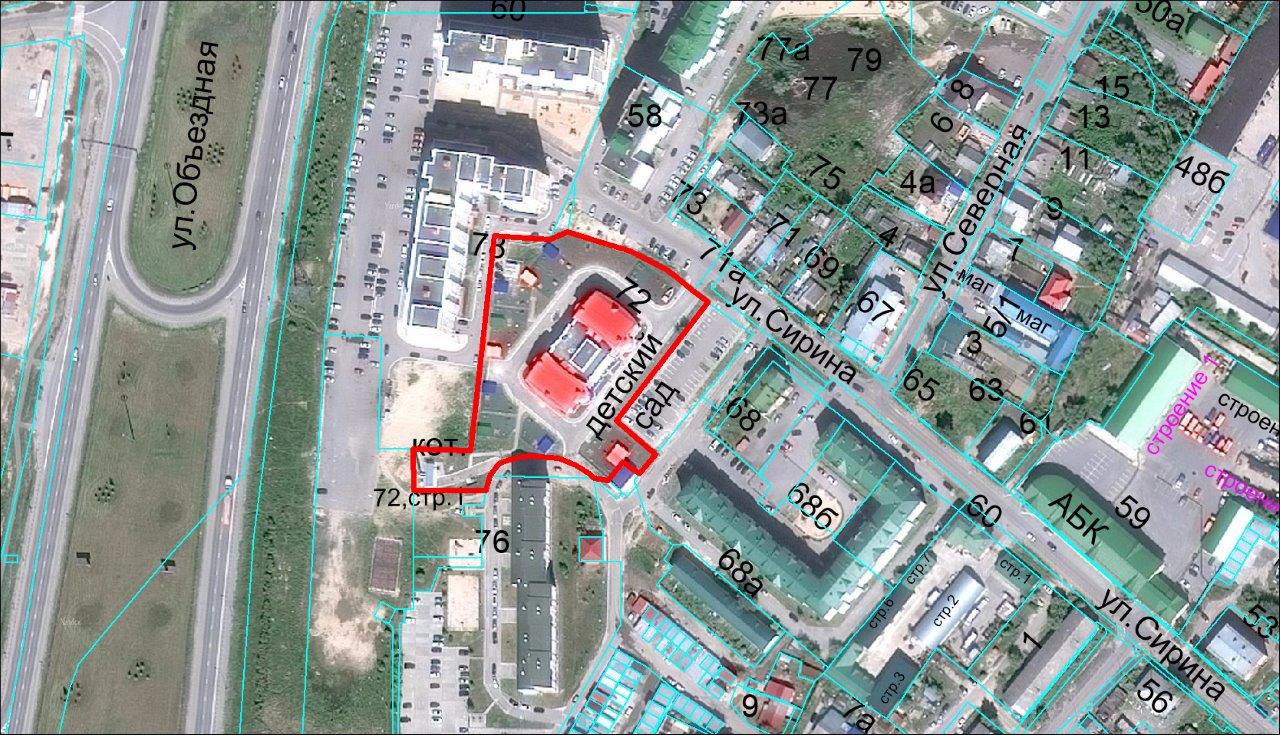 